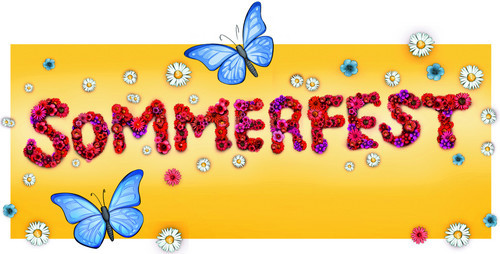 Torsdag 11 Juni, klokka 1400-1630 arrangerer vi sommerfest for hele barnehagen Ca. klokka 1500 blir det seremoni for skolestarterne, med utdeling av roser, gode ord med mere!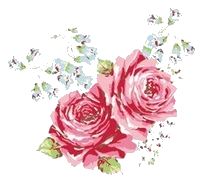 Barnehagen ordner med salat, ris og rundstykker, samt drikke. Dere tar selv med det dere vil grille.Ta med dere familie og venner, og vær med på ei koselig stund i barnehagen VELKOMMEN ALLE SAMMEN!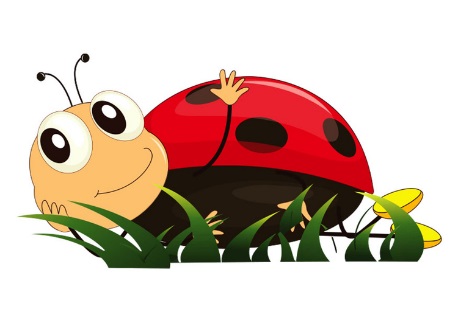 